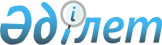 О внесении изменения в постановление акимата Кызылординской области от 30 июля 2015 года № 99 "Об утверждении регламентов государственных услуг"
					
			Утративший силу
			
			
		
					Постановление акимата Кызылординской области от 22 декабря 2017 года № 990. Зарегистрировано Департаментом юстиции Кызылординской области 4 января 2018 года № 6114. Утратило силу постановлением акимата Кызылординской области от 6 февраля 2020 года № 163
      Сноска. Утратило силу постановлением акимата Кызылординской области от 06.02.2020 № 163 (вводится в действие по истечении десяти календарных дней после дня первого официального опубликования).
      В соответствии с Законом Республики Казахстан от 23 января 2001 года "О местном государственном управлении и самоуправлении в Республике Казахстан" и Законом Республики Казахстан от 6 апреля 2016 года "О правовых актах" акимат Кызылординской области ПОСТАНОВЛЯЕТ:
      1. Внести в постановление акимата Кызылординской области от 30 июля 2015 года № 99 "Об утверждении регламентов государственных услуг" (зарегистрировано в Реестре государственной регистрации нормативных правовых актов за номером 5122, опубликовано 5 сентября 2015 года в газетах "Сыр бойы" и "Кызылординские вести") следующее изменение:
      в регламенте государственной услуги "Выдача дубликатов документов об основном среднем, общем среднем образовании" утвержденном указанным постановлением:
      подпункт 1) пункта 10 изложить в новой редакции:
      "1) услугополучатель либо его представитель предоставляет в Государственную корпорацию документы согласно пункту 9 стандарта;".
      2. Контроль за исполнением настоящего постановления возложить на заместителя акима Кызылординской области Рустемова Р.Р.
      3. Настоящее постановление вводится в действие по истечении десяти календарных дней после дня первого официального опубликования. 
					© 2012. РГП на ПХВ «Институт законодательства и правовой информации Республики Казахстан» Министерства юстиции Республики Казахстан
				
      Аким Кызылординской области

К. Кушербаев
